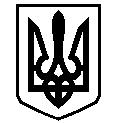 У К Р А Ї Н АВАСИЛІВСЬКА МІСЬКА РАДАЗАПОРІЗЬКОЇ ОБЛАСТІсьомого скликанняшістнадцята сесіяР І Ш Е Н Н Я 24 листопада 2016                                                                                                        № 12Про надання дозволу на виготовлення проектно-кошторисної документації на об’єкт «Капітальний ремонт м’якої покрівлі житлового будинку за адресою: вул. Соборна, 71 м. Василівка Запорізької області»	Керуючись ст. 26 Закону України «Про місцеве самоврядування в Україні» Василівська міська радаВ И Р І Ш И Л А:1. Надати дозвіл на виготовлення проектно-кошторисної документації на об’єкт: «Капітальний ремонт м’якої покрівлі житлового будинку за адресою: вул. Соборна, 71    м. Василівка Запорізької області».Міський голова                                                                                                 Л.М. Цибульняк
